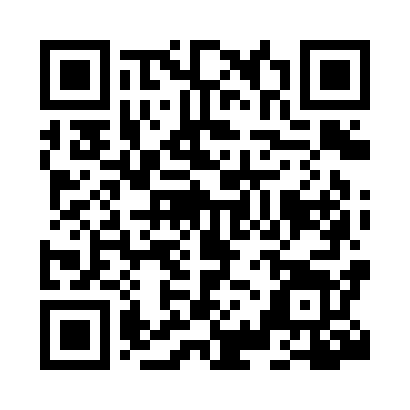 Prayer times for Jundah, AustraliaWed 1 May 2024 - Fri 31 May 2024High Latitude Method: NonePrayer Calculation Method: Muslim World LeagueAsar Calculation Method: ShafiPrayer times provided by https://www.salahtimes.comDateDayFajrSunriseDhuhrAsrMaghribIsha1Wed5:326:5012:253:366:007:132Thu5:336:5012:253:365:597:123Fri5:336:5112:253:355:587:124Sat5:336:5112:253:355:587:115Sun5:346:5212:253:345:577:116Mon5:346:5212:243:345:567:107Tue5:356:5312:243:335:567:098Wed5:356:5312:243:335:557:099Thu5:356:5412:243:325:557:0810Fri5:366:5412:243:325:547:0811Sat5:366:5512:243:325:537:0812Sun5:366:5512:243:315:537:0713Mon5:376:5612:243:315:527:0714Tue5:376:5612:243:305:527:0615Wed5:386:5712:243:305:517:0616Thu5:386:5712:243:305:517:0617Fri5:386:5812:243:295:517:0518Sat5:396:5812:243:295:507:0519Sun5:396:5912:243:295:507:0520Mon5:406:5912:243:285:497:0421Tue5:407:0012:243:285:497:0422Wed5:407:0012:243:285:497:0423Thu5:417:0112:253:285:487:0424Fri5:417:0112:253:275:487:0325Sat5:427:0212:253:275:487:0326Sun5:427:0212:253:275:477:0327Mon5:427:0312:253:275:477:0328Tue5:437:0312:253:275:477:0329Wed5:437:0312:253:275:477:0330Thu5:437:0412:253:265:477:0331Fri5:447:0412:263:265:477:03